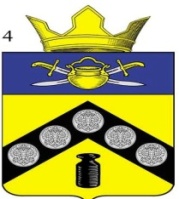 АДМИНИСТРАЦИЯПИМЕНО-ЧЕРНЯНСКОГО СЕЛЬСКОГО ПОСЕЛЕНИЯКОТЕЛЬНИКОВСКОГО МУНИЦИПАЛЬНОГО РАЙОНАВОЛГОГРАДСКОЙ ОБЛАСТИПОСТАНОВЛЕНИЕот «03» декабря 2020 года  № 40О проведении аукциона на право заключения договора аренды земельного участка, находящегося в собственности Пимено-Чернянского сельского поселения Котельниковского муниципального района Волгоградской области  	В соответствии со статьей 39.11 Земельного кодекса Российской Федерации,  Федеральным законом Российской Федерации от 06.10.2003 № 131-ФЗ «Об общих принципах организации местного самоуправления в Российской Федерации», Уставом Пимено-Чернянского сельского поселения Котельниковского муниципального образования Волгоградской области, Администрация Пимено-Чернянского сельского поселения Котельниковского муниципального образования Волгоградской области постановляет: 1. Провести аукцион в установленном порядке на право заключения договора аренды земельного участка с кадастровым номером 34:13:070006:1058, категория земель: земли сельскохозяйственного назначения, находящегося в собственности Пимено-Чернянского сельского поселения Котельниковского муниципального района Волгоградской области, разрешенное использование: для сельскохозяйственного производства, площадь: 480000 кв.м., расположенного по адресу (местоположение):  Волгоградская область, Котельниковский район, на территории Пимено-Чернянского сельского поселения, (Лот №1).2. Определить по Лоту №1:   2.1.Аукцион,  открытым по составу участников;2.2. Величину начального размера ежегодной арендной платы в размере 50 000 (пятьдесят тысяч) рублей 00 копеек, без НДС;2.3. Величину повышения начального размера арендной платы (шаг аукциона) в размере 3% от величины начального размера ежегодной арендной платы – 1 500 (Одна тысяча пятьсот) рублей 00 копеек;2.4. Величину задатка для участия в аукционе в размере 10% от начального размера арендной платы – 5 000 (Пять тысяч) рублей 00 копеек;2.5. Срок выставляемого на торги права аренды земельного участка 49 лет.3. Утвердить состав аукционной комиссии на проведение открытого аукциона на право заключения договора аренды земельного участка (Приложение № 1).4. Утвердить извещение о проведении открытого аукциона на право заключения договора аренды земельного участка, находящегося в собственности Пимено-Чернянского сельского поселения Котельниковского муниципального района Волгоградской области, субъектами малого и среднего предпринимательства (Приложение № 2).6. Утвердить форму заявки на участие в открытом аукционе на право заключения договора аренды земельного участка, находящегося в собственности Пимено-Чернянского сельского поселения Котельниковского муниципального района Волгоградской области, субъектами малого и среднего предпринимательства (Приложение № 3).7. Утвердить проект Договора аренды земельного участка (Приложение № 4).5. Извещение о проведении открытого аукциона опубликовать в газете «Искра» и разместить на  официальном сайте Российской Федерации для  проведения торгов www.torgi.gov.ru, официальном сайте Пимено-Чернянского сельского поселения Котельниковского муниципального района Волгоградской области (пимено-чернянское.рф)8. Контроль за исполнением настоящего постановления оставляю за собой.Глава Пимено-Чернянскогосельского поселения                                                                О.В. КувшиновПриложение № 1к постановлению администрацииПимено-Чернянского сельского поселенияКотельниковского муниципального районаВолгоградской областиот «03» декабря 2020 г. № 40Состав аукционной комиссии по проведению открытого аукциона на право заключения договора аренды земельного участкаПредседатель комиссииКувшинов Олег ВитальевичГлава Пимено-Чернянского сельского поселения Котельниковского муниципального района Волгоградской областиЗаместитель председателя комиссииСветличная Наталья Васильевнаглавный специалист администрации Пимено-Чернянского сельского поселения Котельниковского муниципального района Волгоградской областиСекретарь комиссииМельникова Нина Сергеевнаведущий специалист администрации Пимено-Чернянского сельского поселения Котельниковского муниципального района Волгоградской областиЧлены комиссии:Сницар Мария Александровнаглавный специалист администрации Пимено-Чернянского сельского поселения Котельниковского муниципального района Волгоградской областиМорозова Анна Владимировнаспециалист 2 категории администрации Пимено-Чернянского сельского поселения Котельниковского муниципального района Волгоградской области